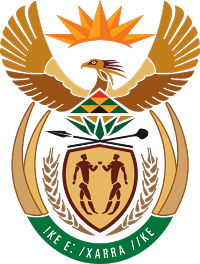 MINISTRY FOR COOPERATIVE GOVERNANCE AND TRADITIONAL AFFAIRSREPUBLIC OF SOUTH AFRICANATIONAL ASSEMBLYQUESTION FOR WRITTEN REPLYQUESTION NUMBER 1481 / 20191481.	Mrs V van Dyk (DA) to ask the Minister of Cooperative Governance and Traditional Affairs:Whether, since her reply to question 1315 on 4 November 2019, she has received and/or sourced the requested information; if not, why not; if so, what are the relevant details?											NW2749E					REPLY:The information requested by the Honourable Member is not readily available in the Department. The information will be submitted to the Honourable Member as soon as it is availableThank you